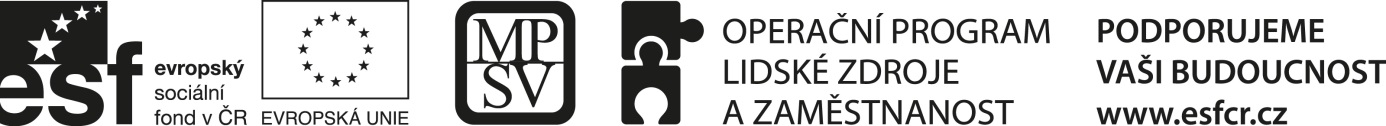 Identifikace poskytovatele včetně sídla      Žádost o udělení souhlasu s přechodem práv a povinností z dotace:Žádám o udělení souhlasu s přechodem práv a povinností z poskytnuté dotace dle § 14a odst. 1 zákona č. 218/2000 Sb., o rozpočtových pravidlech a o změně některých souvisejících zákonů.příjemce dotace: FO – jméno a příjmení, datum narození, rodné číslo, adresa, příp. IČ / PO – název, adresa sídla a IČdotace CZ.1.04/                       u projektu                                     .Bližší specifikace odůvodnění: Vyjádřete se, zda předložený návrhu projektu přeměny má pozitivní či negativní dopad na realizaci projektu, jeho klíčových aktivit zejména s ohledem na skutečnost, zda i poté, co nastanou účinky přeměny, bude účel, pro který byla dotace poskytnuta, zachován. Dále se vyjádřete, jaký dopad/účinky má projekt přeměny na poskytnutou dotaci tj. na realizaci klíčových aktivit projektu a přechod pracověprávních vztahů.A dále se vyjádřete k jaké změně dochází a identifikujte nástupce příjemce viz níže. Identifikace osoby, na kterou májí práva a povinnosti z výše uvedeného rozhodnutí přejít: FO – jméno a příjmení, datum narození, rodné číslo, adresa, příp. IČ / PO – název, adresa sídla a IČStatutární orgán: […] (pouze pro PO)Přílohy:Návrh projektu přeměny podepsaný všemi osobami zúčastněnými na přeměně. (Povinně)Příp. další přílohy k odůvodnění projektu přeměnyV …………….…… dne………………..…                                                                             …………………………………..………….                                                                         jméno a příjmení osoby oprávněné jednat za příjemce dotace